         07.08.2019                                        г. Елабуга                               № 246О внесении изменений в решение Елабужского городского Совета Республики Татарстан от 25 января 2006 г. № 24 «Об утверждении Правил аккредитации представителей средств массовой информации при органах местного самоуправления города Елабуги Елабужского муниципального района Республики Татарстан»В соответствии с Федеральным законом от 6 октября 2003 года №131-ФЗ «Об общих принципах организации местного самоуправления в Российской Федерации», Законом Российской Федерации от 27 декабря 1991 г. № 2124-I "О средствах массовой информации" Елабужский городской Совет Республики ТатарстанРЕШИЛ:1. Внести в решение Елабужского городского Совета РТ от 25 января 2006 г. № 24 «Об утверждении Правил аккредитации представителей средств массовой информации при органах местного самоуправления города Елабуги Елабужского муниципального района Республики Татарстан» следующие  изменения:1.1. Пункт 4.6 Правил аккредитации представителей средств массовой информации при органах местного самоуправления города Елабуги Елабужского муниципального района Республики Татарстан изложить в следующей редакции:«4.6. Редакциям СМИ в аккредитации отказывается в случаях:- если по роду своей деятельности они являются специализированными (рекламными, справочными), а также не занимаются освещением деятельности органов местного самоуправления города Елабуги Елабужского муниципального района Республики Татарстан;- если заявка на аккредитацию не соответствует требованиям настоящих Правил;- если представитель средства массовой информации был ранее лишен аккредитации;- если проводится закрытое мероприятие;- если отсутствует возможность размещения в помещениях, в которых проводится мероприятие».1.2. Пункт 8.1 Правил аккредитации представителей средств массовой информации при органах местного самоуправления города Елабуги Елабужского муниципального района Республики Татарстан изложить в следующей редакции:«8.1. Представитель средства массовой информации подлежит лишению аккредитации:- при увольнении представителя средств массовой информации из редакции (в этом случае редакция вправе аккредитовать другого представителя);- при прекращении деятельности средства массовой информации;- в случае использования официальных мероприятий органов местного самоуправления города Елабуги в качестве информационного повода для подготовки коммерческих материалов, оплаченных третьими лицами;- при внесении субъективизма при подготовке официального материала, искажающего его достоверность;- в случае распространения не соответствующих действительности сведений, порочащих честь и достоинство должностных лиц органов местного самоуправления города Елабуги, что подтверждено судебным решением».2. Настоящее решение подлежит официальному опубликованию.3. Контроль над исполнением настоящего решения возложить на постоянную депутатскую комиссию по вопросам социального развития (образование, культура, спорт, здравоохранение, туризм)Председатель                                                                             	      Г.Е. ЕмельяновЕЛАБУЖСКИЙГОРОДСКОЙСОВЕТРЕСПУБЛИКА ТАТАРСТАН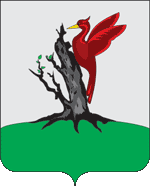 ТАТАРСТАН РЕСПУБЛИКАСЫАЛАБУГАШӘҺӘРСОВЕТЫ            РЕШЕНИЕ                              КАРАР